 南方隆元产业主题混合型证券投资基金2019年第2季度报告2019年06月30日基金管理人：南方基金管理股份有限公司 基金托管人：中国工商银行股份有限公司 报告送出日期：2019年7月16日 重要提示基金管理人的董事会及董事保证本报告所载资料不存在虚假记载、误导性陈述或重大遗漏，并对其内容的真实性、准确性和完整性承担个别及连带责任。基金托管人中国工商银行股份有限公司根据本基金合同规定，于2019年7月12日复核了本报告中的财务指标、净值表现和投资组合报告等内容，保证复核内容不存在虚假记载、误导性陈述或者重大遗漏。基金管理人承诺以诚实信用、勤勉尽责的原则管理和运用基金资产，但不保证基金一定盈利。基金的过往业绩并不代表其未来表现。投资有风险，投资者在作出投资决策前应仔细阅读本基金的招募说明书。本报告中财务资料未经审计。本报告期自2019年4月1日起至6月30日止。基金产品概况注：1、本基金在交易所行情系统净值揭示等其他信息披露场合下，可简称为“南方隆元”。2、本基金自2007年11月09日由封闭式基金隆元证券投资基金转型而成。主要财务指标和基金净值表现主要财务指标单位：人民币元注：1、上述基金业绩指标不包括持有人认购或交易基金的各项费用，计入费用后实际收益水平要低于所列数字；2、本期已实现收益指基金本期利息收入、投资收益、其他收入(不含公允价值变动收益)扣除相关费用后的余额，本期利润为本期已实现收益加上本期公允价值变动收益。基金净值表现本报告期基金份额净值增长率及其与同期业绩比较基准收益率的比较自基金转型以来基金累计份额净值增长率变动及其与同期业绩比较基准收益率变动的比较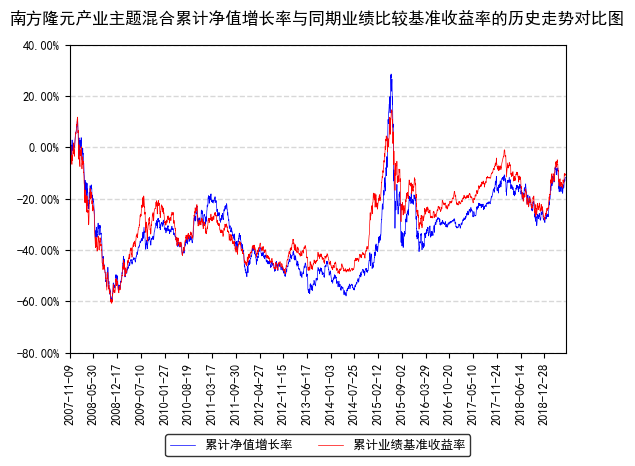 注：本基金自2007年11月09日由封闭式基金隆元证券投资基金转型而成。管理人报告基金经理（或基金经理小组）简介注：1、本基金首任基金经理的任职日期为本基金合同生效日，后任基金经理的任职日期以及历任基金经理的离任日期为公司相关会议作出决定的公告（生效）日期；2、证券从业年限计算标准遵从行业协会《证券业从业人员资格管理办法》中关于证券从业人员范围的相关规定。管理人对报告期内本基金运作遵规守信情况的说明本报告期内，本基金管理人严格遵守《中华人民共和国证券投资基金法》等有关法律法规、中国证监会和本基金基金合同的规定，本着诚实信用、勤勉尽责的原则管理和运用基金资产，在严格控制风险的基础上，为基金份额持有人谋求最大利益。本报告期内，基金运作整体合法合规，没有损害基金份额持有人利益。基金的投资范围、投资比例及投资组合符合有关法律法规及基金合同的规定。公平交易专项说明公平交易制度的执行情况本报告期内，本基金管理人严格执行《证券投资基金管理公司公平交易制度指导意见》，完善相应制度及流程，通过系统和人工等各种方式在各业务环节严格控制交易公平执行，公平对待旗下管理的所有基金和投资组合。异常交易行为的专项说明本基金于本报告期内不存在异常交易行为。本报告期内基金管理人管理的所有投资组合参与的交易所公开竞价同日反向交易成交较少的单边交易量超过该证券当日成交量的5%的交易次数为4次，是由于投资组合接受投资者申赎后被动增减仓位以及指数成分股调整所致。报告期内基金投资策略和运作分析2019年二季度，经济宏微观指标有所回落，部分早周期行业持续改善。中美关系在本季度中对市场形成明显扰动。在漫长的大国博弈中，市场还会随两国关系有持续的波动。新旧经济增长动能的转换是一个缓慢的过程，在潜在经济增长速度下移、地产和基建未出现强刺激、以及海外经济疲弱的情况下，经济状况还有出现底部区域反复的可能。从长期视角出发，我们仍然在不断寻找未来十年中能够成为中国经济新动能的优势产业。本基金密切关注市场环境的变化，秉承一贯风格，寻找景气度不断向上的行业进行配置，以求给投资者带来长期稳定的收益。本基金本季度总体以中等偏高仓位运作，寻找从底部复苏的行业机会；同时，优中选优，借助行业龙头的自身调整能力减少经济下行周期对投资收益的影响。报告期内基金的业绩表现截至报告期末，本基金份额净值为0.883元，报告期内，份额净值增长率为-1.12%，同期业绩基准增长率为-0.83%。报告期内基金持有人数或基金资产净值预警说明报告期内，本基金未出现连续二十个交易日基金份额持有人数量不满二百人或者基金资产净值低于五千万元的情形。投资组合报告报告期末基金资产组合情况报告期末按行业分类的股票投资组合报告期末按行业分类的境内股票投资组合金额单位：人民币元报告期末按行业分类的港股通投资股票投资组合本基金本报告期末未持有港股通投资股票。报告期末按公允价值占基金资产净值比例大小排序的前十名股票投资明细报告期末按债券品种分类的债券投资组合金额单位：人民币元报告期末按公允价值占基金资产净值比例大小排名的前五名债券投资明细金额单位：人民币元报告期末按公允价值占基金资产净值比例大小排名的前十名资产支持证券投资明细本基金本报告期末未持有资产支持证券。报告期末按公允价值占基金资产净值比例大小排序的前五名贵金属投资明细本基金本报告期末未持有贵金属。报告期末按公允价值占基金资产净值比例大小排名的前五名权证投资明细本基金本报告期末未持有权证。报告期末本基金投资的股指期货交易情况说明报告期末本基金投资的股指期货持仓和损益明细无。本基金投资股指期货的投资政策无。报告期末本基金投资的国债期货交易情况说明本期国债期货投资政策无。报告期末本基金投资的国债期货持仓和损益明细无。本期国债期货投资评价无。投资组合报告附注 声明本基金投资的前十名证券的发行主体本期是否出现被监管部门立案调查，或在报告编制日前一年内受到公开谴责、处罚的情形。如是，还应对相关证券的投资决策程序做出说明报告期内基金投资的前十名证券的发行主体未有被监管部门立案调查，不存在报告编制日前一年内受到公开谴责、处罚的情形。 声明基金投资的前十名股票是否超出基金合同规定的备选股票库。如是，还应对相关股票的投资决策程序做出说明 本基金投资的前十名股票没有超出基金合同规定的备选股票库，本基金管理人从制度和流程上要求股票必须先入库再买入。其他资产构成单位：人民币元报告期末持有的处于转股期的可转换债券明细本基金本报告期末未持有处于转股期的可转换债券。报告期末前十名股票中存在流通受限情况的说明本基金本报告期末投资前十名股票中不存在流通受限情况。开放式基金份额变动单位：份基金管理人运用固有资金投资本基金情况基金管理人持有本基金份额变动情况本报告期末，基金管理人未持有本基金份额。基金管理人运用固有资金投资本基金交易明细本报告期内，基金管理人不存在申购、赎回或买卖本基金的情况。影响投资者决策的其他重要信息报告期内单一投资者持有基金份额比例达到或超过20%的情况报告期内单一投资者持有基金份额比例不存在达到或超过20%的情况。影响投资者决策的其他重要信息无。备查文件目录备查文件目录1、《南方隆元产业主题混合型证券投资基金基金合同》；2、《南方隆元产业主题混合型证券投资基金托管协议》；3、南方隆元产业主题混合型证券投资基金2019年2季度报告原文。存放地点深圳市福田区莲花街道益田路5999号基金大厦32-42楼。查阅方式网站：http://www.nffund.com基金简称南方隆元产业主题混合基金主代码202007前端交易代码202007后端交易代码202008基金运作方式契约型开放式基金合同生效日2007年11月9日报告期末基金份额总额2,310,338,984.79份投资目标本基金为混合型基金，在准确把握产业发展趋势和市场运行态势的基础上，集中精选具备国民经济三大产业主题的优势行业和上市公司进行投资，有效控制投资组合风险，追求较高的超额收益与长期资本增值。投资策略本基金在投资策略上采取“自上而下”积极进行资产配置、行业轮动配置和“自下而上”精选个股相结合的方法。在新一轮产业结构调整和产业升级中，发展先进制造业、提高现代服务业比重和加强基础产业基础设施建设，是国家产业结构调整的重要任务。因此，关于先进制造业、现代服务业和基础产业的投资主题即是本基金所指的三大“产业主题”。在上述三大产业的基础上，本基金采取“自上而下”的方式进行行业配置，即基于行业竞争优势和市场结构等进行基本面分析，结合行业的历史表现、收益预期、行业经济政策面等，进行综合的相对吸引度评分，然后在市场基准比例的基础上进行行业的轮动配置，选择符合国家产业发展政策，在国民经济三大产业中占据行业优势地位，超额收益率或预测超额收益率水平较高的行业做重点投资。业绩比较基准85%×沪深300指数+15%×上证国债指数风险收益特征本基金为混合型基金，其长期平均风险和预期收益水平低于股票型基金，高于债券型基金、货币市场基金。基金管理人南方基金管理股份有限公司基金托管人中国工商银行股份有限公司主要财务指标报告期（2019年4月1日－2019年6月30日）1.本期已实现收益61,603,022.002.本期利润-18,613,490.373.加权平均基金份额本期利润-0.00794.期末基金资产净值2,040,547,300.535.期末基金份额净值0.883阶段净值增长率①净值增长率标准差②业绩比较基准收益率③业绩比较基准收益率标准差④①-③②-④过去三个月-1.12%1.39%-0.83%1.30%-0.29%0.09%姓名职务任本基金的基金经理期限任本基金的基金经理期限证券从业年限说明姓名职务任职日期离任日期证券从业年限说明蒋秋洁本基金基金经理2015年7月24日-10年女，清华大学光电工程硕士，具有基金从业资格。2008年7月加入南方基金，历任产品开发部研发员、研究部研究员、高级研究员，负责通信及传媒行业研究；2014年3月至2014年12月，任南方隆元基金经理助理；2014年6月至2014年12月，任南方中国梦基金经理助理；2015年7月至2018年11月，任南方消费活力基金经理；2014年12月至2019年1月，任南方消费基金经理；2015年6月至今，任南方天元基金经理；2015年7月至今，任南方隆元基金经理；2017年5月至今，任南方文旅混合基金经理；2018年7月至今，任南方配售基金经理；2019年3月至今，任南方产业活力基金经理。序号项目金额（元）占基金总资产的比例（%）1权益投资1,699,640,144.2483.03其中：股票1,699,640,144.2483.032基金投资--3固定收益投资117,071,149.605.72其中：债券117,071,149.605.72      资产支持证券--4贵金属投资--5金融衍生品投资--6买入返售金融资产--其中：买断式回购的买入返售金融资产--7银行存款和结算备付金合计221,015,803.9810.808其他资产9,398,354.940.469合计2,047,125,452.76100.00代码行业类别公允价值（元）占基金资产净值比例（％）A农、林、牧、渔业76,118,822.823.73B采矿业--C制造业951,221,339.4846.62D电力、热力、燃气及水生产和供应业--E建筑业288.550.00F批发和零售业--G交通运输、仓储和邮政业8,872,640.000.43H住宿和餐饮业--I信息传输、软件和信息技术服务业125,757,838.476.16J金融业192,177,109.949.42K房地产业34,128,648.001.67L租赁和商务服务业238,490,710.5811.69M科学研究和技术服务业1,969,590.000.10N水利、环境和公共设施管理业--O居民服务、修理和其他服务业--P教育--Q卫生和社会工作--R文化、体育和娱乐业70,903,156.403.47S综合--合计1,699,640,144.2483.29序号股票代码股票名称数量（股）公允价值（元）占基金资产净值比例（％）1601888中国国旅1,742,542154,476,348.307.572600872中炬高新3,172,052135,858,987.166.663601318中国平安1,523,000134,953,030.006.614600519贵州茅台111,540109,755,360.005.385000858五 粮 液823,60097,143,620.004.766600745闻泰科技2,548,00084,644,560.004.157002027分众传媒15,881,73284,014,362.284.128002410广 联 达2,324,92576,466,783.253.759002714牧原股份1,294,75876,118,822.823.7310002415海康威视2,687,46974,120,395.023.63序号债券品种公允价值（元）占基金资产净值比例（％）1国家债券--2央行票据--3金融债券117,071,149.605.74其中：政策性金融债117,071,149.605.744企业债券--5企业短期融资券--6中期票据--7可转债（可交换债）--8同业存单--9其他--10合计117,071,149.605.74序号债券代码债券名称数量（张）公允价值（元）占基金资产净值比例（％）118031218进出121,000,000100,160,000.004.91219030219进出02100,0009,991,000.000.493108603国开180469,1606,920,149.600.34序号名称金额（元）1存出保证金578,857.132应收证券清算款6,113,180.463应收股利-4应收利息2,649,419.485应收申购款56,897.876其他应收款-7待摊费用-8其他-9合计9,398,354.94报告期期初基金份额总额2,516,597,976.15报告期期间基金总申购份额11,785,018.24减：报告期期间基金总赎回份额218,044,009.60报告期期间基金拆分变动份额（份额减少以"-"填列）-报告期期末基金份额总额2,310,338,984.79